Attachment C: Screenshots for the 2019 ABS Telephone Debriefing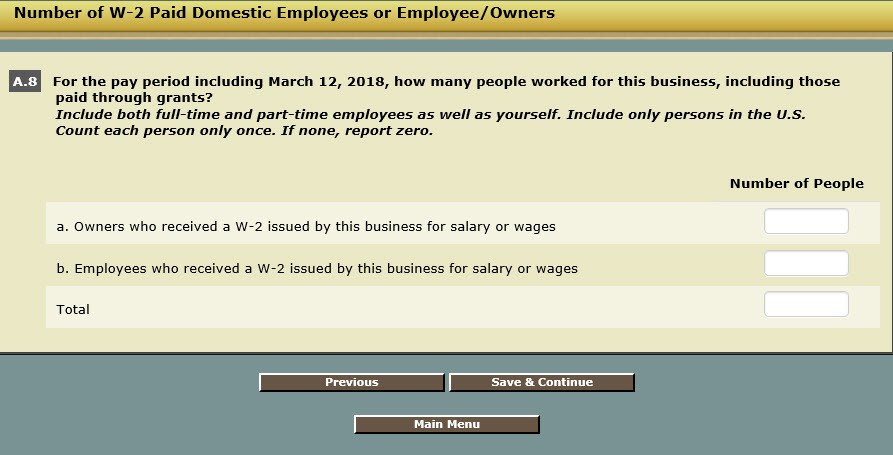 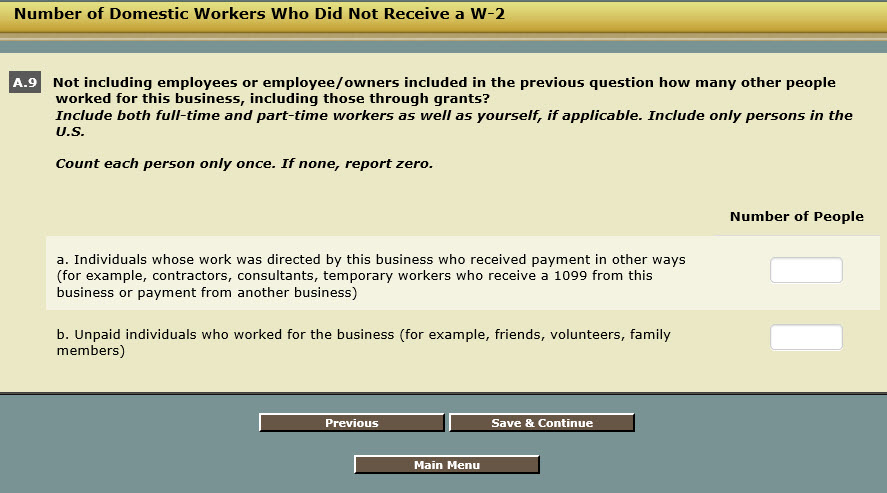 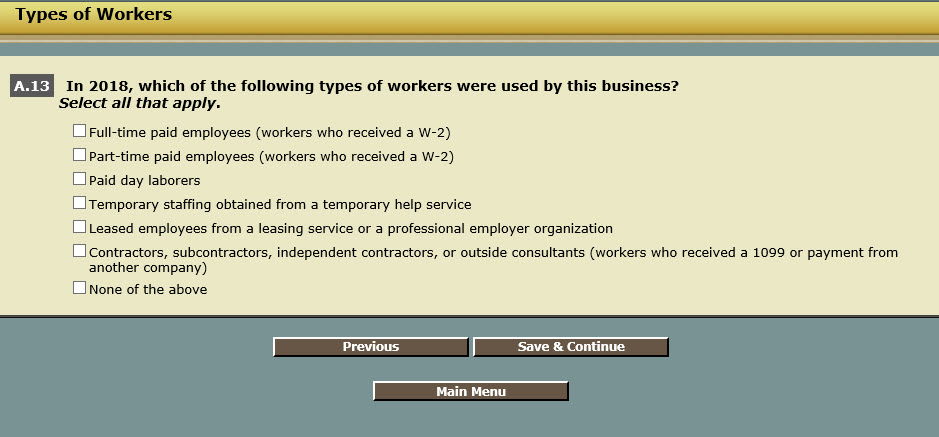 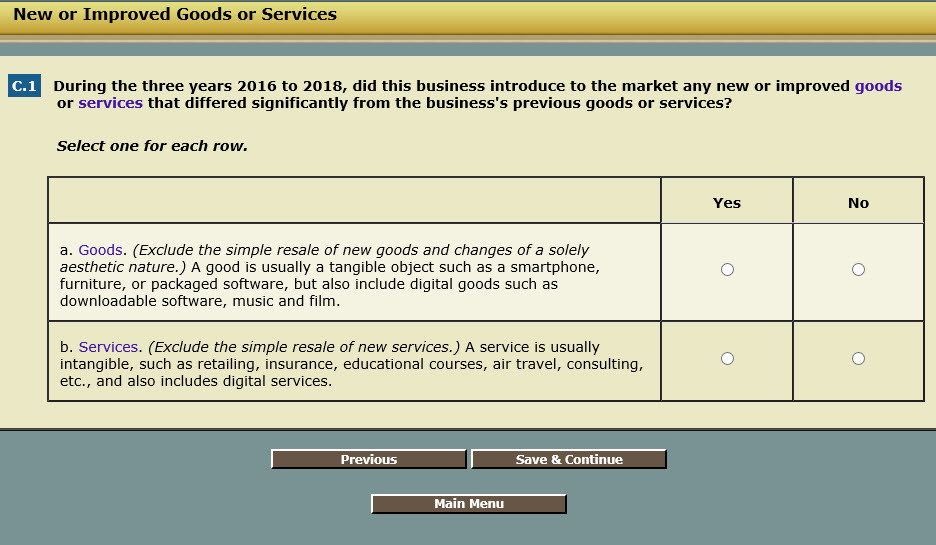 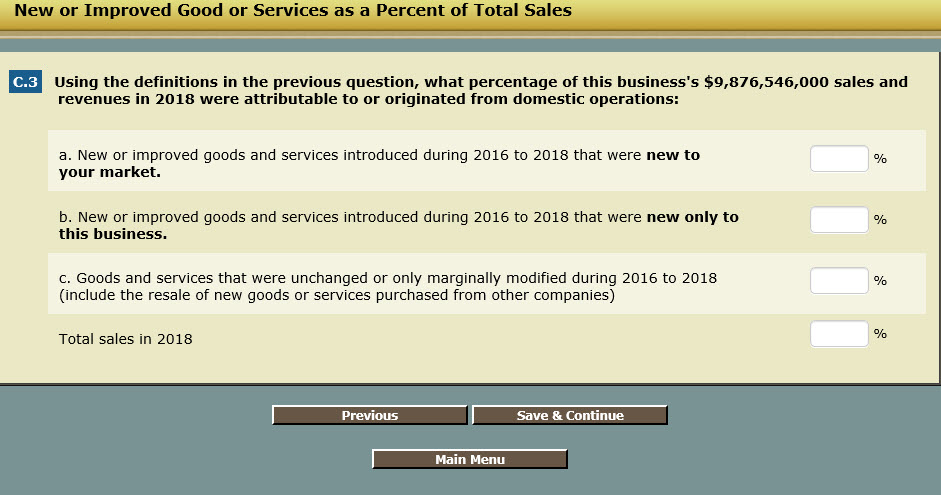 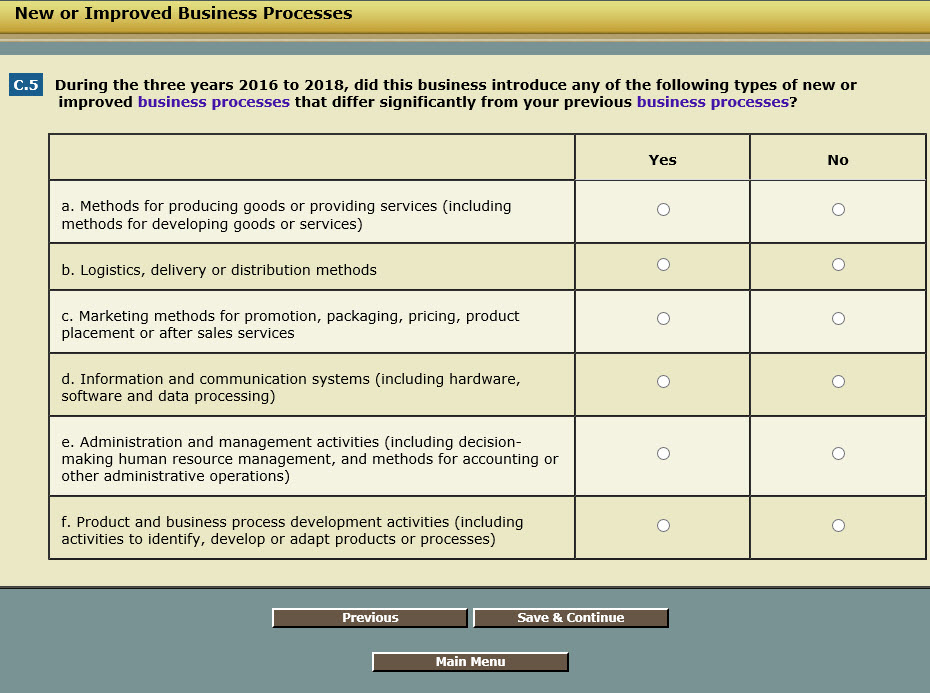 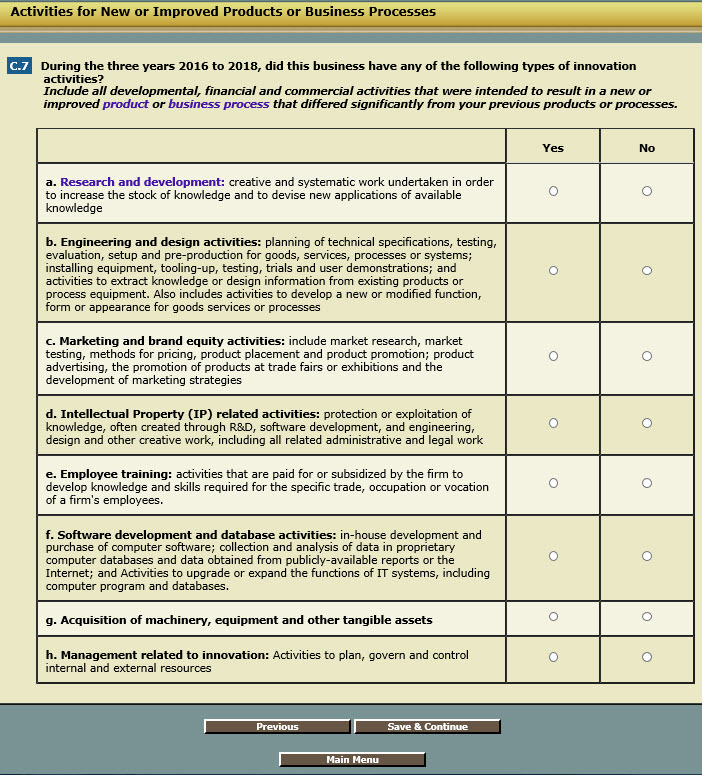 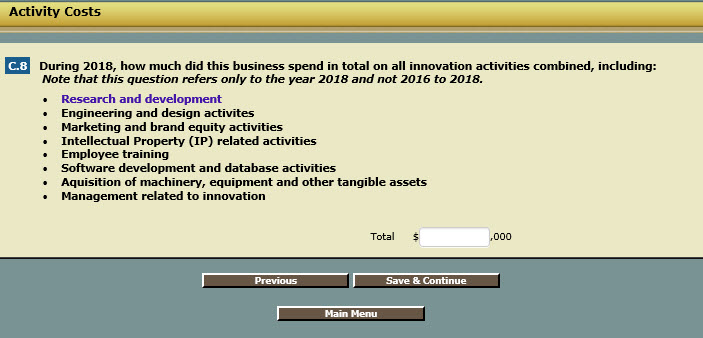 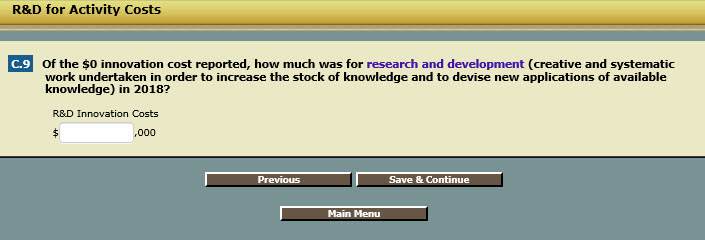 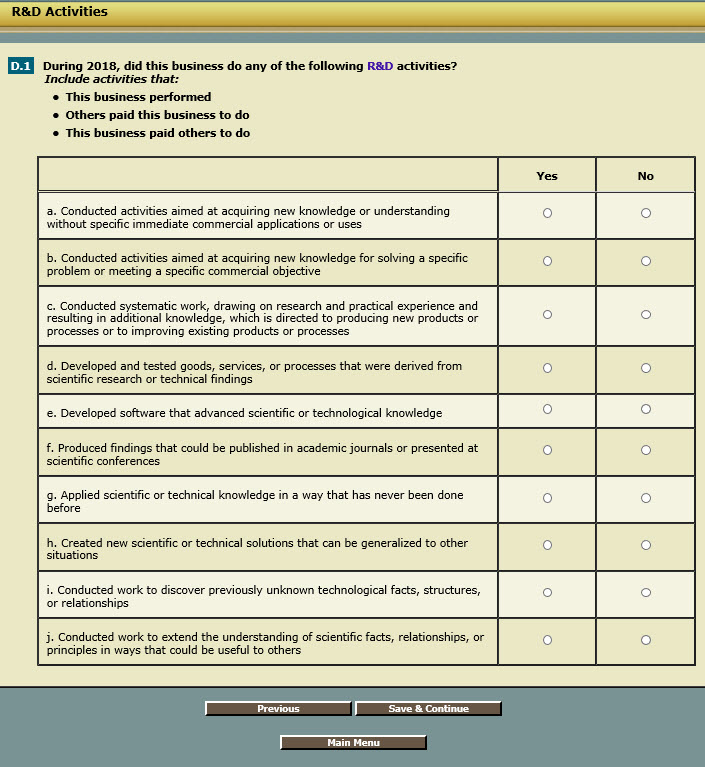 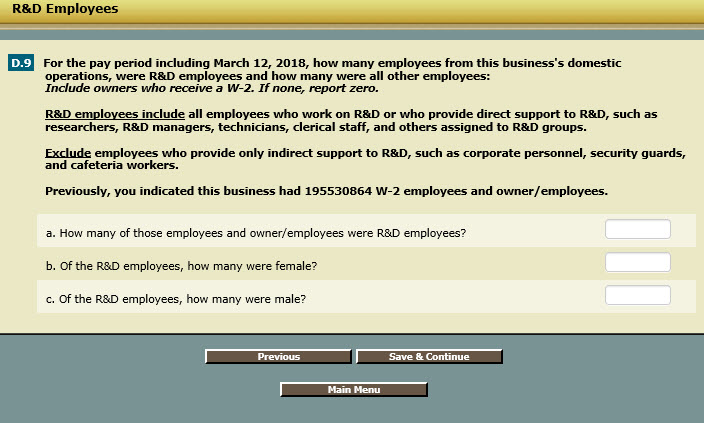 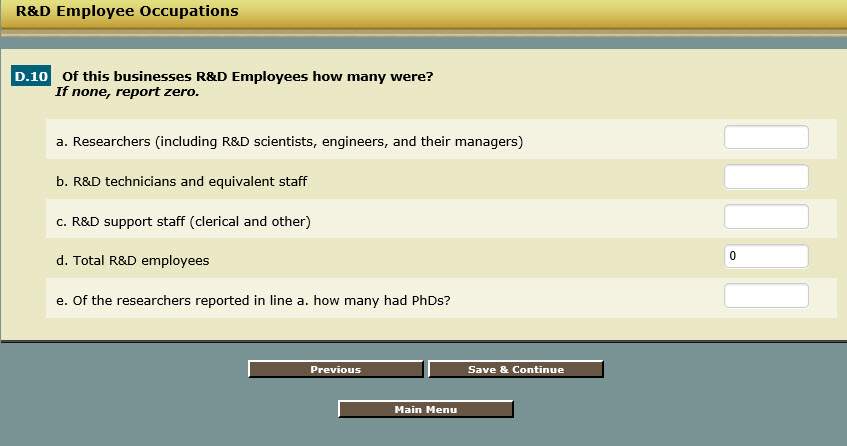 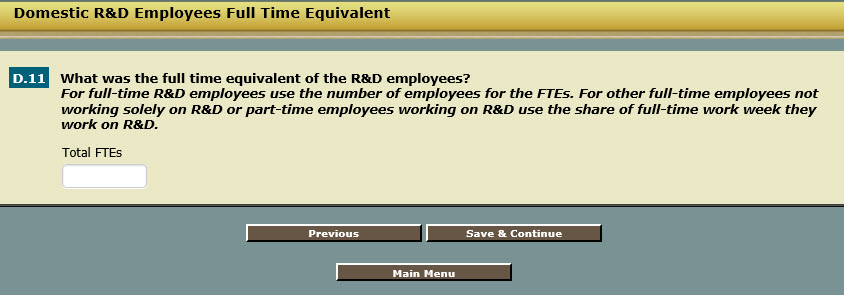 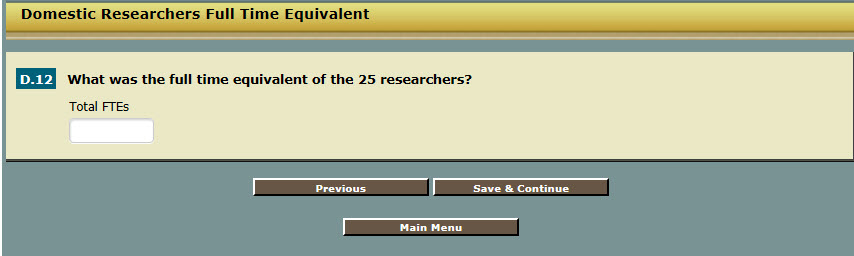 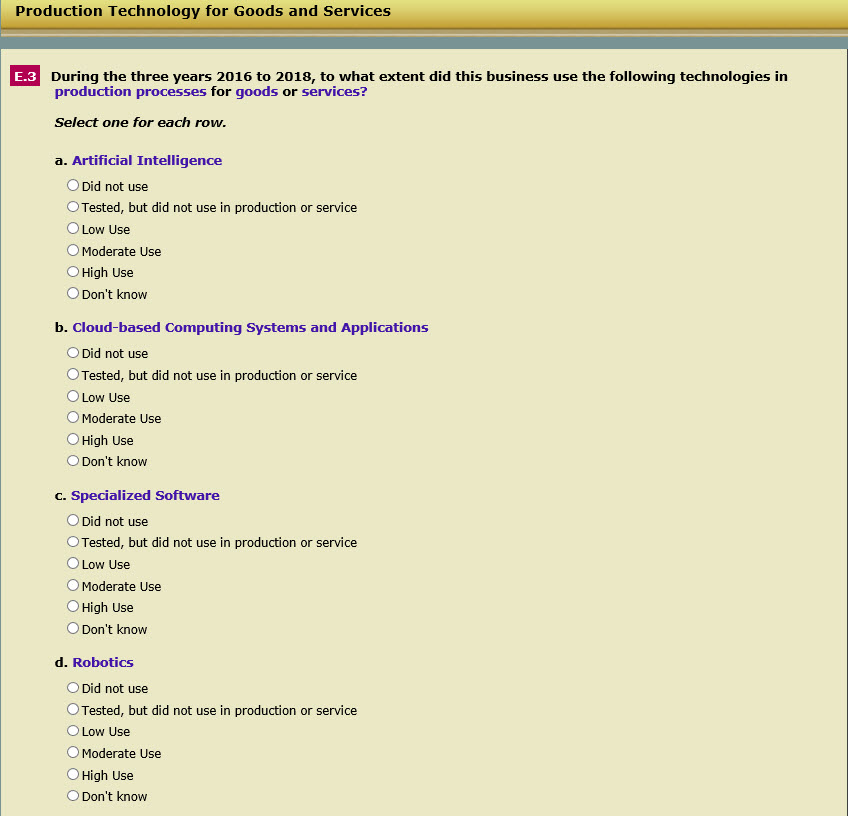 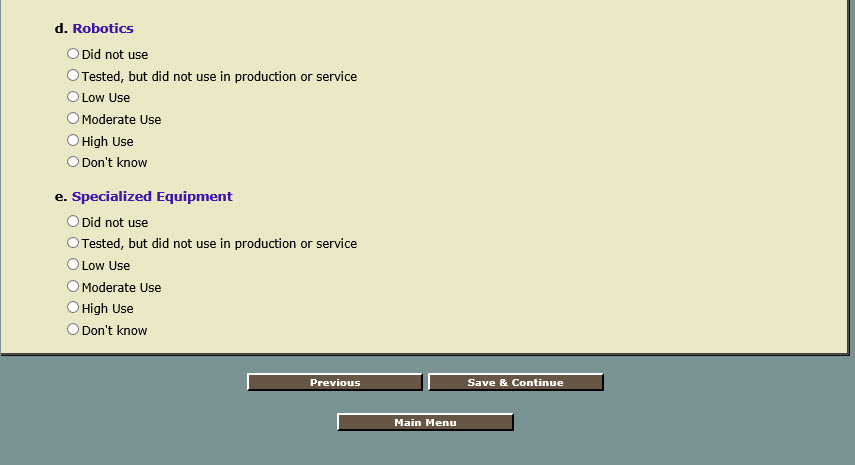 